Mbinu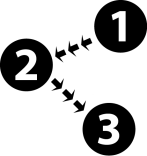 Mhadhara                 
                    Muda: Dakika 30
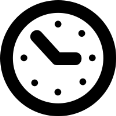 Malengo ya KipindiIfikapo mwisho wa kipindi hiki, washiriki watakuwa wanaweza:Kufafanua aina mbili za sampuli ya kipimo cha idadi ya virusi kwenye damuKueleza mchakato wa ukusanyaji wa sampuli ya damu kutoka kwa mshipa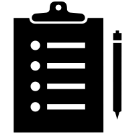 Kueleza mchakato wa ukusanyaji wa sampuli ya damu iliyokaushwaKufafanua vipengele vya usalama katika ukusanyaji wa sampuli za damuMukhtasari wa KipindiSampuli za Kipimo cha Idadi ya Virusi kwenye DamuUkusanyaji wa Sampuli ya Damu ya MshipaUkusanyaji wa Sampuli ya Damu IliyokaushwaUsalama katika ukusanyaji wa sampuli za damu
Vifaa VinavyohitajikaSlaidi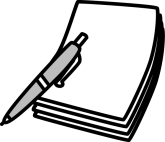 Mfano wa fomu ya ombi la maabara la kuchukua sampuli                  
                    Muda: Dakika 30
Malengo ya KipindiIfikapo mwisho wa kipindi hiki, washiriki watakuwa wanaweza:Kufafanua aina mbili za sampuli ya kipimo cha idadi ya virusi kwenye damuKueleza mchakato wa ukusanyaji wa sampuli ya damu kutoka kwa mshipaKueleza mchakato wa ukusanyaji wa sampuli ya damu iliyokaushwaKufafanua vipengele vya usalama katika ukusanyaji wa sampuli za damuMukhtasari wa KipindiSampuli za Kipimo cha Idadi ya Virusi kwenye DamuUkusanyaji wa Sampuli ya Damu ya MshipaUkusanyaji wa Sampuli ya Damu IliyokaushwaUsalama katika ukusanyaji wa sampuli za damu
Vifaa VinavyohitajikaSlaidiMfano wa fomu ya ombi la maabara la kuchukua sampuli Mhadhara wa dakika 25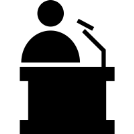 Mkufunzi:Atakutambulisha aina mbili za sampuli za kipimo cha idadi ya virusi kwenye damu.Kuwezesha mjadala kuhusu faida za sampuli za damu ambayo haijakaushwa na ile imekaushwa katika mazingira ya washiriki wenye.Atakuelezea mchakato wa ukusanyaji wa sampuli ya damu kutoka kwa mshipa.Vifaa vinavyohitajika katika ukusanyaji wa sampuli ya damuHatua za ukusanyaji wa sampuli ya damu ya mshipaUchakatajiUhifadhiUsafirishajiUpakiaji mara tatuUtaratibu wa kukataa sampuli ya damu ya mshipaAtakuelezea mchakato wa ukusanyaji wa sampuli ya damu iliyokaushwa.Vifaa vinavyohitajika katika ukusanyaji wa sampuli ya damuHatua na vidokezo vya ukusanyaji wa sampuli ya damu iliyokaushwaUhifadhiUsafirishajiUtaratibu wa kukataa sampuli ya damu iliyokaushwa na suluhu za makosa yanayotokea wakati wa ukusanyaji sampuli za damu iliyokaushwa (DBS), ikiwemo:Kutoweza kusoma kitambulishiDamu isiyotoshaDamu iliyoshikana au kugandaMiduara ya umajimaji wa damu/damu aliyochafuliwa na vileoDamu nyingiMbinu isiyofaa ya ukusanyajiAtajadili vipengele vya usalama wa ukusanyaji wa damu katika muktadha wa usimamizi wa sampuli za upimaji wa idadi virusi kwenye damu.Mukhtasari wa dakika 5Mkufunzi atauliza iwapo hadhira ina maswali yoyote.